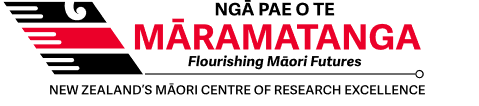 Ngā Pae o te Māramatanga Matakitenga Research ProgrammeNGĀ PAE O TE MĀRAMATANGA RESEARCH GRANT APPLICATION FORMCLOSING DATE: Friday 31st March 2023 5:00pmPurposeNgā Pae o te Māramatanga (NPM) is New Zealand's Māori Centre of Research Excellence (CoRE) funded by New Zealand’s Tertiary Education Commission and hosted by The University of Auckland. Our mission is to grow and enhance excellent Māori researchers and Māori-led research that together build the foundations for flourishing Māori futures. Our research is focused on bringing positive change and transformation to Māori, the nation, and the global Indigenous community. The Ngā Pae o te Māramatanga (NPM) Matakitenga research fund supports impactful research that contributes to our vision of building the foundations for flourishing Māori Futures. This is a Request for Proposals for multi-institutional Māori led research that contributes to specific outcomes and our overall mission as expressed through the NPM Matakitenga Research Framework (view the framework here).EligibilityThe lead applicant must be a Māori researcher employed at a NPM Partner Entity and be willing to participate in 2-3 NPM organized Rangahau Wānanga designed to synthesize our overall Matakitenga research programme. The team must be multi-institutional and include researchers based at any NPM Partner Entity. We especially encourage applications from new and emerging researchers.COVIDProposed research activities must be achievable under the governments Red Traffic Light settings. Researchers must follow best practice health and safety practices to keep participants and communities well.Duration Applicants must be prepared to spend their fully allocated budget by 31st December 2024 and complete all project objectives. Value The total funding pool is $600,000 NZD. We expect to support up to 10-12 projects valued between $10-$60k. Proposals for full projects and to seed or scope research are invited.Closing Date Friday 31st March 2023 5:00pm How to applyApplications are to be submitted through the NPM application portal. The online portal will be open on the Monday 13th February 2023 and available at this link.Information WebinarWe invite you to register for an information webinar facilitated by the NPM Pou Matarua Co-Directors 1:30pm, Monday 20th February 2022. Please register here. ContactFor application queries please email: research@maramatanga.ac.nzINSTRUCTIONSPrepare the application document first. This should be done off-line.Prepare all associated files for uploading including the excel budget spreadsheet.DELETE all informational and instructional pages (p.1-2)DELETE all text-coloured grey.Ensure all your responses are in font 11pt or above and coloured black.Ensure all sections of the application are completed. Once you are ready, have the application document open and begin the online form.Copy and paste the required information from your application into the online form.Make sure the filenames you use accurately describe the information in the file and are uploaded under the correct upload headings.Attach and upload ALL your files.Complete a final check on your online application.Finally, press the SUBMIT button. You must do this for your application to be sent.DOCUMENTS TO BE UPLOADEDResearch ApplicationLead Researcher’s CV in New Zealand Standard Curriculum Vitae TemplateNPMBudgetFile.xlsPORTAL FOR UPLOADINGhttps://www.maramatanga.ac.nz/funding-opportunity/matakitenga-research-roundThe online portal will be open on the Tuesday 14th February 2023Delete these two instructional pages before submitting your applicationNGĀ PAE O TE MĀRAMATANGA RESEARCH GRANT APPLICATION 2023SECTION 1 - OVERVIEWLead Researcher NameProject titleLay summaryAlignmentWhich Pae or Rautaki is this research most aligned to? Check one only.Refer to the NPM Matakitenga Research Framework (Appendix 1)Which Pātai is this research most aligned to? Check one only.SECTION 2 – RESEARCH TEAMLead ResearcherThe lead researcher is the individual responsible for the preparation, conduct, and administration of a research grant, and is employed at an NPM partner entity that will host the research contract. They may also be referred to as the principal researcher/investigator. For contractual purposes, while there may be co-lead researchers, only the first named co-lead researcher will be communicated with. Co-lead researchers may also be referred to as a principal researcher/investigator.Research Team MembersList the members team (PIs, Fellows, Students, Research assistants, technical experts). In addition to researchers based at NPM partner entities, you may also include community-based researchers. Please note their FTE time or in-kind contributions as a percentage.Expand as requiredCommunity of InterestA “Community of Interest” may be an iwi or hapū group, a group of landowners or beneficiaries, a community that shares a commonality (e.g., students, athletes), or group that seeks to advance a goal (e.g., ending racism, better health services).If you are working with a Community of Interest, please name and briefly describe the nature of the engagement.Expand as requiredSECTION 3 - RESEARCH OUTCOMES AND IMPACTSWhat is your research question?What are your research objectives and expected completion dates?An objective is a research task to be achieved (e.g., design wānanga, obtain ethical review, hold community hui, deliver stakeholder policy seminar, submit manuscript). You should list a minimum of three objectives.Expand as requiredList 3-5 Matakitenga outcomes your research project relates to directly.Please refer to the outcome statements in the NPM Matakitenga research framework (Appendix 1). The Matakitenga indicator are the 4 characters that precede the outcome statement.Expand as requiredHow will your research contribute to the Matakitenga outcomes you have listed above?Expand as requiredSECTION 4 - RESEARCH PLANTell us what your proposed research is about and why it matters.Include reference to any significant previous research in the field, and the contribution expected to be made by the proposed research.Expand as requiredWhat are the research and analysis methods to be used in the research? A diagram or table might be useful. Be sure to explain how your methodology and methods establish a Te Ao Māori conceptual research framework to foreground or create new mātauranga Māori.Expand as requiredIf relevant, indicate how you will meet the data sovereignty requirements of Māori community partners and/or Māori participants.Expand as requiredWhat is your overall approach to enhancing the impact of the proposed research?Note – impact refers to actions to increase the likelihood that the results of the research will be applied and used by decision-makers and next users. Activities should be more than conference attendance or academic publications.Expand as requiredDescribe any significant ethical issues and how you intend to resolve them.All research projects must obtain ethical approval from the lead researcher’s institution before proceeding with any data gathering procedures requiring participant consent or community permissions. Expand as requiredEthical approval Previous researchList in APA format, any prior research activities by your team relevant to this research proposal (e.g., articles, presentations, talks, community engagements).Expand as requiredReference ListList below all sources cited in this applicationExpand as requiredSECTION 5 - BUDGETOther fundingList any related funds you currently hold or of which you are awaiting an outcome of a funding application (e.g., Marsden, MBIE, University internal funds).Expand as requiredBudget JustificationProvide a brief justification for all costs including FTE amounts. In-kind contributions should also be noted. You should describe the areas of responsibility of all team members. All funded activities and events must be achievable under the government's Red Traffic Light setting.Expand as requiredSub-contractsGiven the expected multi-institutional nature of your research team, please describe the nature of any proposed sub-contracts and associated research costs.Expand as requiredBudget summaryPlease complete the XCEL budget spreadsheet (refer NPMBudgetFile.xls) and transfer summary information into the table below.Title, First, Last nameProvide a descriptive title not more than two lines longProvide a lay summary (max 200 words) of the project that may be shared publicly. Include a brief background to the project, the research question(s), project aims and objectives, and why the research is important.AhureiOraTawhitiAuahaKoungaWhakaaweaweTe Ao MāoriWhānauMauriPuāwaiLead Researcher NameTitle, First, Last nameTitle, First, Last nameIwi affiliation/sSeparate iwi with a commaSeparate iwi with a commaNPM Partner Entity(Where Lead Researcher is employed)(Where Lead Researcher is employed)Position at Partner Entity(e.g., Professor, Research fellow, lecturer)(e.g., Professor, Research fellow, lecturer)Employment statusFulltimeEmployment statusPart-timeEmployment statusOther – Please specifyEmployment statusEmailWork/Mobile number1Team memberTitle, First, Last nameFTE %Tribal affiliationSeparate iwi with a commaPartner or Organisational AffiliationWhere team member is employed/basedRole in project(e.g., Principal Investigator, Research Assistant)2Team memberFTE %Tribal affiliationFTE %Partner or Organisational AffiliationFTE %Role in projectFTE %3Team memberFTE %Tribal affiliationFTE %Partner or Organisational AffiliationFTE %Role in projectFTE %4Team memberFTE %Tribal affiliationFTE %Partner or Organisational AffiliationFTE %Role in projectFTE %Community nameNature of engagement(2 lines max)Research objectivesExpected completion date1(complete and obtain ethical review)MM/YYYY2(recruit and complete 20 interviews)MM/YYYY3MM/YYYY456Complete all NPM reporting requirements30th June 2024Matakitenga indicatorMatakitenga outcome statement1(e.g., AAH1)DELETE (e.g., Research to protect, regenerate and future proof Te Ao Māori)2345Matakitenga indicatorResearch Contribution1(e.g., AAH1)DELETE (e.g., Our research will emerge novel Te Ao Māori inspired conservation strategies for urban application)2 (e.g., PAU4)DELETE (e.g., Our bi-weekly project newsletter will create discussion and nurture the ethical use of digital marae platform) 3(e.g., MTA3)DELETE (e.g., Our policy focused journal article and high impact webinar will influence economic awareness and policy for mana and mauri centred decision-making).(Half page max)(Half page max)(Half page max)(Half page max)IssueResolutionIs ethical approval required for the proposed project? Yes NoNo-If ‘Yes’, please complete the following sections: -If ‘Yes’, please complete the following sections: -If ‘Yes’, please complete the following sections: -If ‘Yes’, please complete the following sections: -If ‘Yes’, please complete the following sections: -If ‘Yes’, please complete the following sections: -If ‘Yes’, please complete the following sections: What type of ethical approval is required?Human EthicsHuman EthicsHuman EthicsHuman EthicsHuman EthicsWhat type of ethical approval is required?Biological Safety EthicsBiological Safety EthicsBiological Safety EthicsBiological Safety EthicsBiological Safety EthicsWhat type of ethical approval is required?Animal Ethics Animal Ethics Animal Ethics Animal Ethics Animal Ethics What type of ethical approval is required?Other-please specify: Other-please specify: Other-please specify: Other-please specify: Other-please specify: Other-please specify: what is the current Status of the required ethical approval? Ethical Approval application will be prepared and submitted as part of the proposed research project.Ethical Approval application will be prepared and submitted as part of the proposed research project.Ethical Approval application will be prepared and submitted as part of the proposed research project.what is the current Status of the required ethical approval? Ethical Approval application has been submitted, awaiting approval. Ethical Approval application has been submitted, awaiting approval. Ethical Approval application has been submitted, awaiting approval. what is the current Status of the required ethical approval? Ethical Approval has been granted (please provide approval letter). Ethical Approval has been granted (please provide approval letter). Ethical Approval has been granted (please provide approval letter). what is the current Status of the required ethical approval? Other- please provide further detail in the comment.Other- please provide further detail in the comment.Other- please provide further detail in the comment.- if ‘no’, please detail why ethical approval is not  requiredYearActivity/Output1Project titleResearch leaderFunding agencyAmount $$$Date awardedor to be announcedDD/MM/YYY2Project titleResearch leaderFunding agencyAmount $$$Date awardedor to be announcedDD/MM/YYY3Project titleResearch leaderFunding agencyAmount $$$Date awardedor to be announcedDD/MM/YYY(half page max)Budget Categories Year 1Year 1Year 2Year 2Year 2$FTE$$FTESalariesSalariesSalariesSalariesSalariesSalariesLead Researchers (PI)Co-Researchers (AI)Postdoctoral FellowsResearch & Technical AssistantsOthersTotal - salaries(Salary related costs – ACC, Annual Leave etc)Total – salaries related costsTotal salaries and related costs (A)Other costsOther costsOther costsOther costsOther costsOther costsIndirect costsOverheads (institutional infrastructure/indirect costs)Direct costsProject CostsTravelPostgraduate student stipendsSubcontractorsExtraordinary expenditureTotal other costs (B)Subtotal (A + B) GST (15%)Grand Total (inclusive of GST)